                           Уважаемые жители Приволжского муниципального района!

        Напоминаем вам, что в круглосуточном режиме на территории Российской Федерации работает служба экстренной психологической помощи «Детский телефон доверия» с единым общероссийским номером 8 (800) 200-01-22. Он предназначен для родителей, детей и подростков, которые оказались в трудных обстоятельствах, и нуждаются в том, чтобы их выслушали и помогли. Каждый позвонивший может рассчитывать на конфиденциальность, так как она является главным условием работы службы.

       На территории Ивановской области создан «Общественный комитет защиты детства, материнства и нравственности «Колыбель», работа которого направлена на помощь беременным женщинам и молодым мамам в трудной жизненной ситуации, а также многодетным семьям. Обратившимся оказывается материальная, юридическая и психологическая помощь. В центре работают приют, ясли, детский и материнский вещевой фонд. На базе комитета работает ресурсный центр для обучения социально-ориентированных некоммерческих организаций. В рамках центра ведется просветительская деятельность по вопросам семьи и рождения детей, пропаганде здорового образа жизни и семейных ценностей.

Контакты
+7 (4932) 334-277; +7 (4932) 340-777
Фактический адрес (офис):
153025, г. Иваново, ул. Войкова, 13

Режим работы:
Пн: 10:00 – 18:00
Вт: 10:00 – 18:00
Ср: 10:00 – 18:00
Чт: 10:00 – 18:00

прием председателя 16:00 – 18:00
Пт: 10:00 – 18:00
Телефон офиса: 33-42-77
Подробную информацию можно узнать по адресу: https://www.kolybelivanovo.ru/kontakty/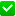 Колыбельwww.kolybelivanovo.ru